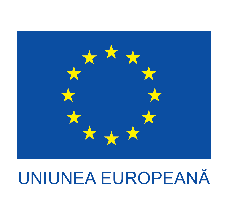 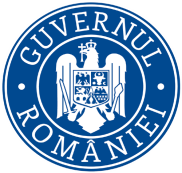 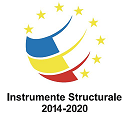 Numele Partenerului:  UNIVERSITATEA TEHNICĂ "GHEORGHE ASACHI" DIN IAȘITitlul proiectului: „Inserția absolvenților prin stagii de pregătire PRACtică moderne și eficiente din cadrul Universității TEHnice Gheorghe Asachi  din Iași, pe piața muncii - PRACTEH”-Cod MY SMIS 131181FISA POSTULUIanexă laContractul individual de muncă nr	 / ...........................incheiat pentru proiectul„Inserția absolvenților prin stagii de pregătire PRACtică moderne și eficiente din cadrul Universității TEHnice Gheorghe Asachi  din Iași, pe piața muncii - PRACTEH”- Cod MY SMIS 131181NUMELE SI PRENUMELE:			          ...........................FUNCTIA IN CADRUL PROIECTULUI                                TUTOR – cod COR 242319MODUL DE OCUPARE A POSTULUI                                 Perioadă determinatăRELATIILE POSTULUISe subordonează:	Managerului de proiectColaborări in cadrul echipeide implementare a proiectului:	Colaborează cu membrii echipei de management și de implementare,(Solicitant, Partener 1) și contribuie la rezultate la nivel de proiect.SARCINILE ȘI RESPONSABILITATILE POSTULUI Obiectivul specific al postului:Planifică, organizează, coordonează și monitorizează activitățile studenților din grupul țintă derulate în cadrul întreprinderilor simulate în cadrul proiectului la nivelul regiunii de implementare în conformitate cu cerințele și instrucțiunile beneficiarilor, respectiv AM / OIPOCU.Responsabilități și atribuții:Pregătește temele de practică;Pregătește programul de practică pentru studenții repartizați;Pregătește portofoliul de practică al studenților din grupul țintă;Supraveghează desfășurarea practicii studenților;Asigură un circuit informațional adecvat în interiorul firmei / companiei, cu studenții și cu echipa de management prin intermediul cadrului didactic supervizor;Supraveghează completarea caietelor de practică de către studenții practicanți repartizați;Completează listele de prezență (printscreenuri) a studenților la activitățile săptămânale de practică;Completează documentele de practică;Evaluează studenții repartizați împreună cu cadrul didactic supervizor;Participă și la alte activități organizate de beneficiar sau de partenerul în proiect în vederea implementării cu succes a proiectului;Întocmește lunar fișa de pontaj și raport de activitate în conformitate cu prevederile AMPOCU.MEDIUL DE LUCRUProgramul de muncă:	* 20 ore/lună *3 luni - orele sunt repartizate inegal în lunăCondițiile de muncă:   Spațiu de tip birou, masă de lucru individuală, dotată cu echipament de birotică (PC, imprimantă) , telefon, laptop, acces la e-mail, rețea internă, baze de date și servicii internet.Mediul de muncă:	Ponderea activității se desfășoară, în principal la birou și în spațiile puse la dispoziție 	de către firma / compania cu care beneficiarul încheie un acord de practică.Activitățile se desfășoară în program cu caracter flexibil, în funcție de graficul de activități al proiectului.SPECIFICAȚIILE POSTULUIStudiiStudii universitare finalizate cu diplomă de licență – 3 aniExperiența specifică• experienta  profesională în activități de formare profesională / profesor elaborare materiale de formare, analize, rapoarte și/sau experiență în domeniul de specialitate– 1 anAlte cerintecunoștințe bune de operare PS (MS Office, Internet);  Competențe de specialitate (cursuri de specializare în resurse umane / antreprenoriat / dezvoltare personală).Prezenta Fișă a postului conține prevederi minime valabile pe tot parcursul implementării proiectului. Având in vedere specificul implementării proiectelor, salariatului i se poate solicita de către managerul de proiect și indeplinirea altor sarcini, corespunzătoare competențelor sale profesionale. Daca va fi cazul, noile sarcini vor fi incluse în Fișa postului revizuită.Prezenta Fișă a postului se constituie în anexa la Contractul individual de muncă și a fost intocmită azi,	, în 2 (două) exemplare originale, unul pentru salariat și unul pentru dosarul de personal.                      REPREZENTANT LEGAL  SOLICITANT       UNIVERSITATEA TEHNICĂ "GHEORGHE ASACHI" DIN IAȘI   ........................................................................................                                                                                                                          Tutor,                                                                                                                                                     .....................................       Data.....................